PUNTI DI FORZACompatta e leggera, si caratterizza per un alto angolo di sterzata che conferisce alla macchina un'eccellente manovrabilità.
Il basso livello di rumorosità consente di operare silenziosamente, dove richiesto. Inoltre si distingue per il solido piano di calpestio in acciaio con superficie antisdrucciolo, per i comodi punti di aggancio delle imbragature per facili spostamenti e per i comandi di salita e traslazione proporzionali.
Semplice l'accesso ai vari componenti per una facile manutenzione della macchina.


SPECIFICHE TECNICHE PRINCIPALIPeso: 2.055 Kg
Altezza massima lavoro: 10 m
Altezza calpestio: 7,92 m
Dimensione cesta: 326 x 116 cm
Dimensione cesta senza estensione: 226 x 116 cm
Dimensione piattaforma: 116 x 243 x 228 (parapetto alzato) cm
Portata senza estensione: 454 kg


DIAGRAMMI / SCHEMI 

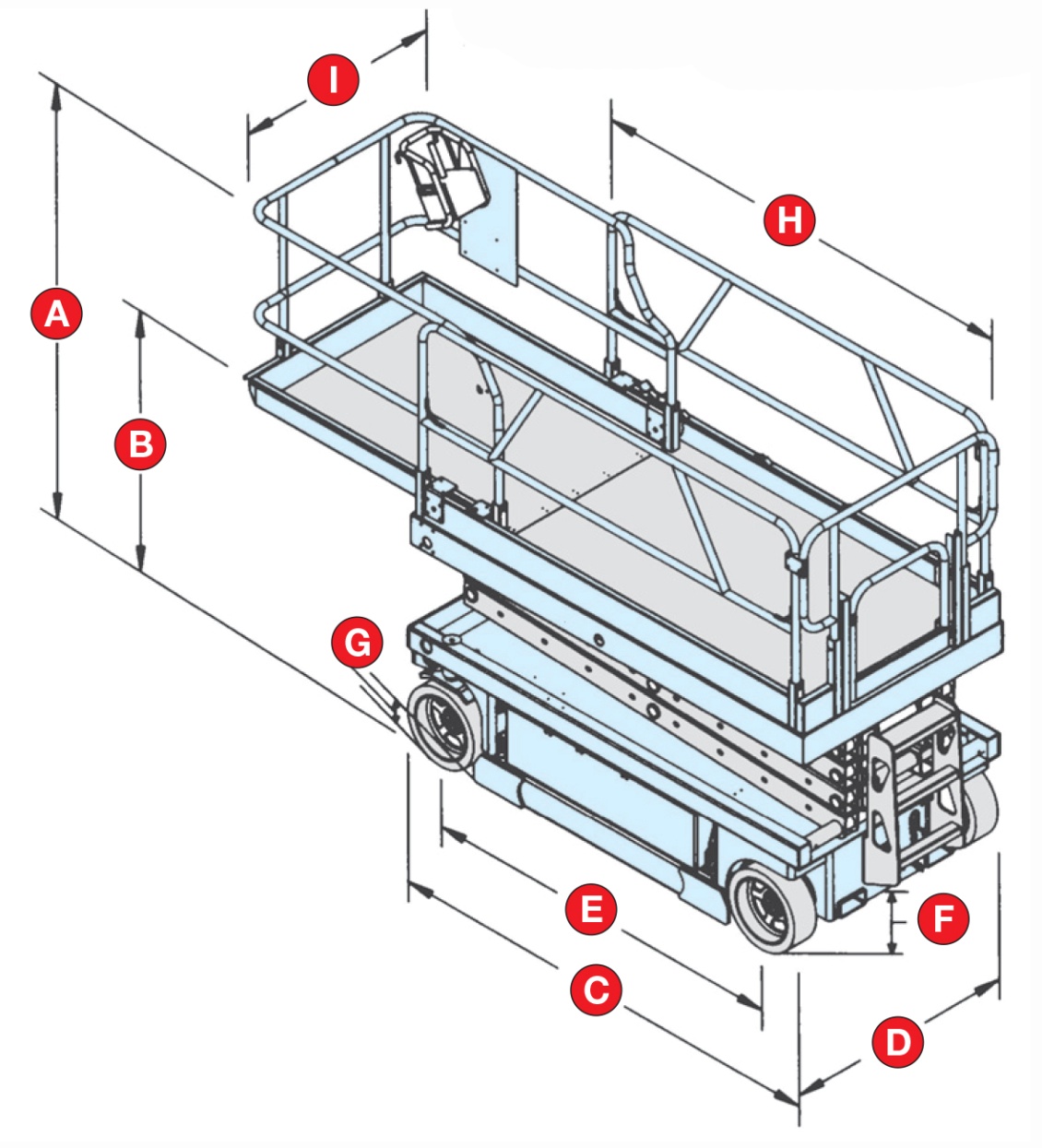 